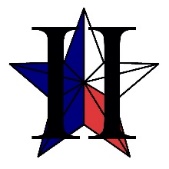 TEXAS JUNIOR COLLEGE STUDENT GOVERNMENT ASSOCIATIONREGION II 2nd GENERAL ASSEMBLY BUSINESS MEETINGFriday, April 12, 2019, 3:00 p.m.-5:00p.m., Bent Tree RoomCall to OrderOpening CeremoniesPledge of AllegianceTexas PledgeRoll CallReading and Approval of the AgendaReading and Approval of Minutes from Last Meeting (April 11, 2019)Officer ReportsHost School Vakayla Wilford, North Central Texas CollegePublic Relations Ruth Espinoza, Mountain View CollegeTreasurer Meesha Robinson, Tarrant County CollegeParliamentarian Mhakeda Shillingford, North Lake CollegeSecretary Rufeda Ali, Brookhaven CollegeVice President Joan George, El Centro CollegePresident Carlos E. Valbuena, Brookhaven CollegeCo-Advisor Shanee Moore, El Centro CollegeAdvisor Brian Borski, Brookhaven CollegeState Committee ReportsAwards CommitteeConstitution and Bylaws CommitteeHistorian CommitteeJudicial CommitteeNominations CommitteeResolutions CommitteeOld Business 2019 ElectionsRegion II Executive Board NominationsPresentation skits and speechesNew BusinessAnnouncementsAdjournment